Hallo! 
Dit is je planning voor week 6. 
Deze weekplanning vind je ook terug op onze nieuwe schoolwebsite: www.deschatkistberchem.be. 
Ga naar “klassen” en klik dan op “4A” of “4B”. 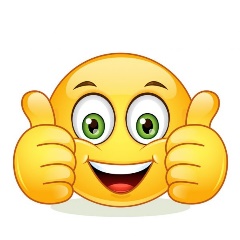 Dikke knuffels 
juf Romy(0474/56.35.58), juf Fien(0496/07.06.07) en juf Evelyne(0494/44.08.30)
                                                                                                                                                                                 √WOENSDAG27/05Verbeteren:Verbeter met een groene balpen je taken van week 5 met de correctiesleutels van taal en spelling.Het is belangrijk dat je jouw fouten begrijpt en dat je leert uit de verbetering.Wiskunde: Vanaf nu ALTIJD afgeven. De juf verbetert dit zelf.WOENSDAG27/05Tekenen van punt tot punt:Verbind de cijfers van punt tot punt. RARARA… wie weet welke gebouwen dit zijn? WOENSDAG27/05Mini corona dossier 2020:Werkkatern p.6 lezen vragenbundeltje: los de vragen op van p.2+ Kleur de kleurplaten mooi in.DONDERDAG28/05Wiskunde:bundel p.1filmpje van de jufleertakenschrift p. 44 B7DONDERDAG28/05Taal:kijker 7: Beroemde personen
werkschrift  p.6 lezen + oefening 5+6+7                        p.7 lezen + oefening 8+9                        p.8 lezen + oefening 10 DONDERDAG28/05Spelling: woordpakket 15
werkschrift p.45 oefening 1+2werkschrift p.69 spellingweter 12VRIJDAG29/05Wiskunde:bundel p.2 filmpje van de jufleertakenschrift p. 45 B8VRIJDAG29/05Taal:kijker 7: Beroemde personen
werkschrift p.6+7+8 opnieuw lezen
                      p.9 oefening 11 VRIJDAG29/05Spelling:woordpakket 15
werkschrift p.46 oefeningen 3+4+5 spellingschrift p.69 spellingweter 12MAANDAG01/06PINKSTERENGeen huiswerk PINKSTERENGeen huiswerk PINKSTERENGeen huiswerk DINSDAG 02/06Wiskunde:bundel p.3+4filmpje van Xnapda: getallen tot 0.001
https://www.xnapda.be/filmpjes/4de-leerjaar/kommagetallen-tot-op-0001filmpje van de jufDINSDAG 02/06Taal:Kijker 7: Beroemde personenwerkschrift p. 4 lezen + oefening 2+3                          5 lezen + oefening 4DINSDAG 02/06Spelling:woordpakket 15: 
woorden 3x overschrijven + woordzoeker 